KS2 Home Learning Project - English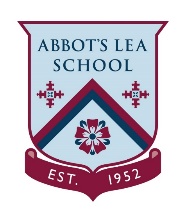 Week 4: Our Great Outdoors - BeesThis week we will be completing activities around ‘Our Great Outdoors’ thinking about bees.Activity 1Activity 2Read the information sheet about honeybees. Complete the comprehension questions about what you have readNote to parents: There is 1 level of reading and comprehension. Support your child with reading if needed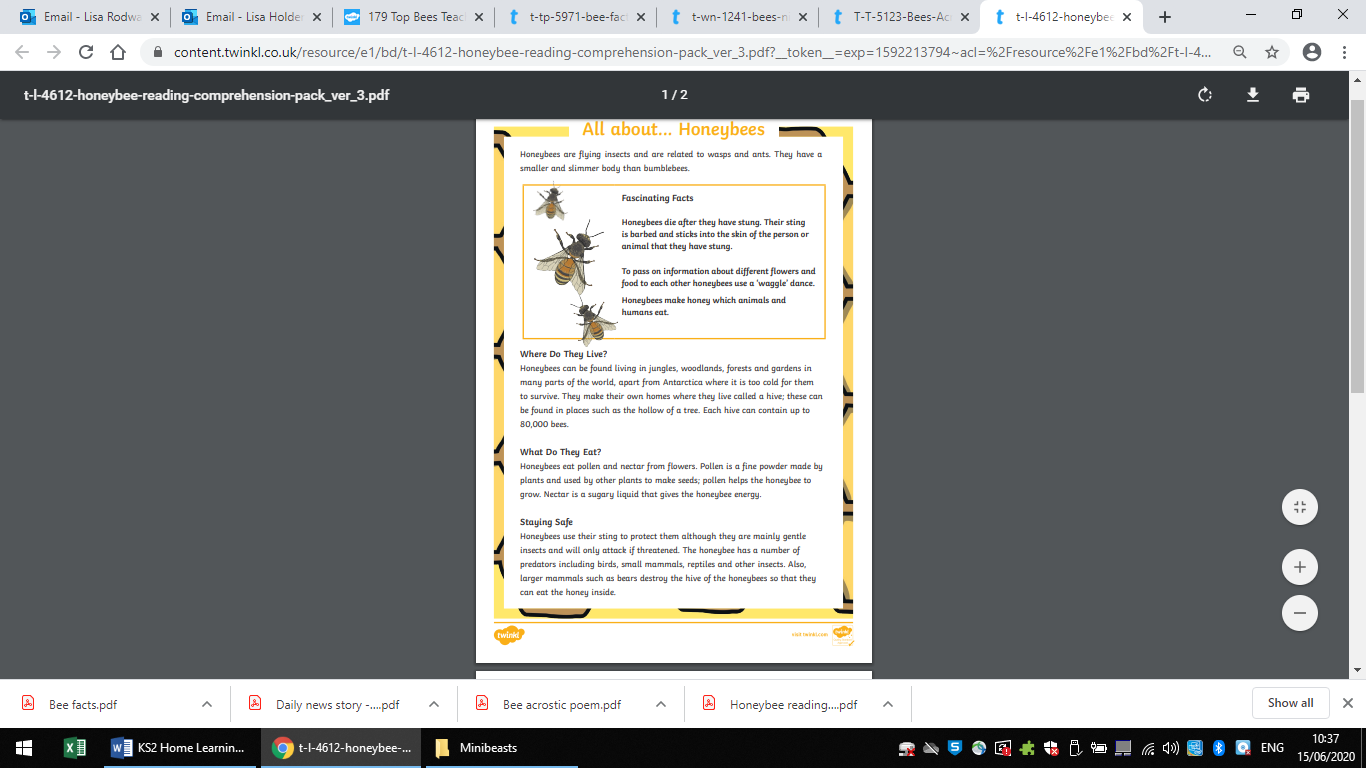 Read the bee fact cards and create your own fact file about bees.Note to parents: Support your child to create a list of facts about bees.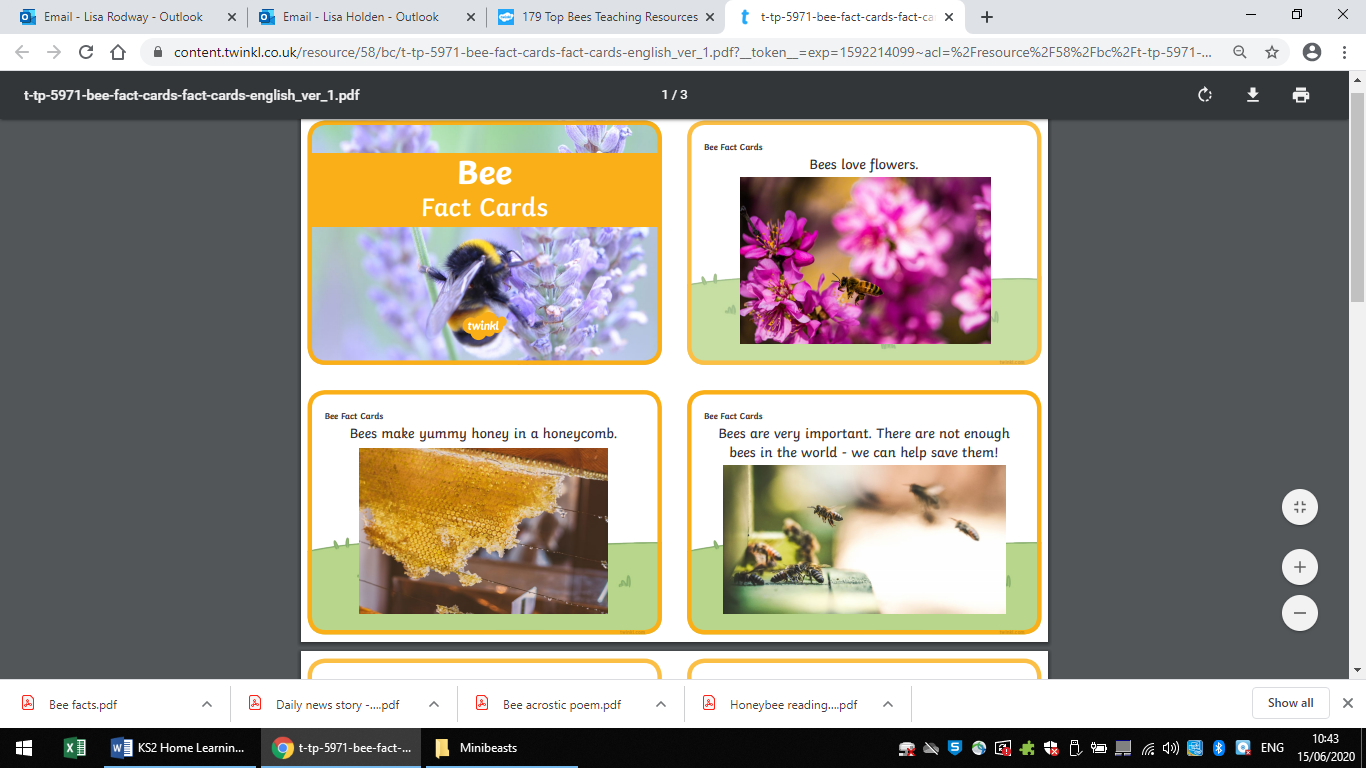 Activity 3Activity 4Write an acrostic poem about bees. Note to parents: To help your child, write a list of words you could use to describe bees.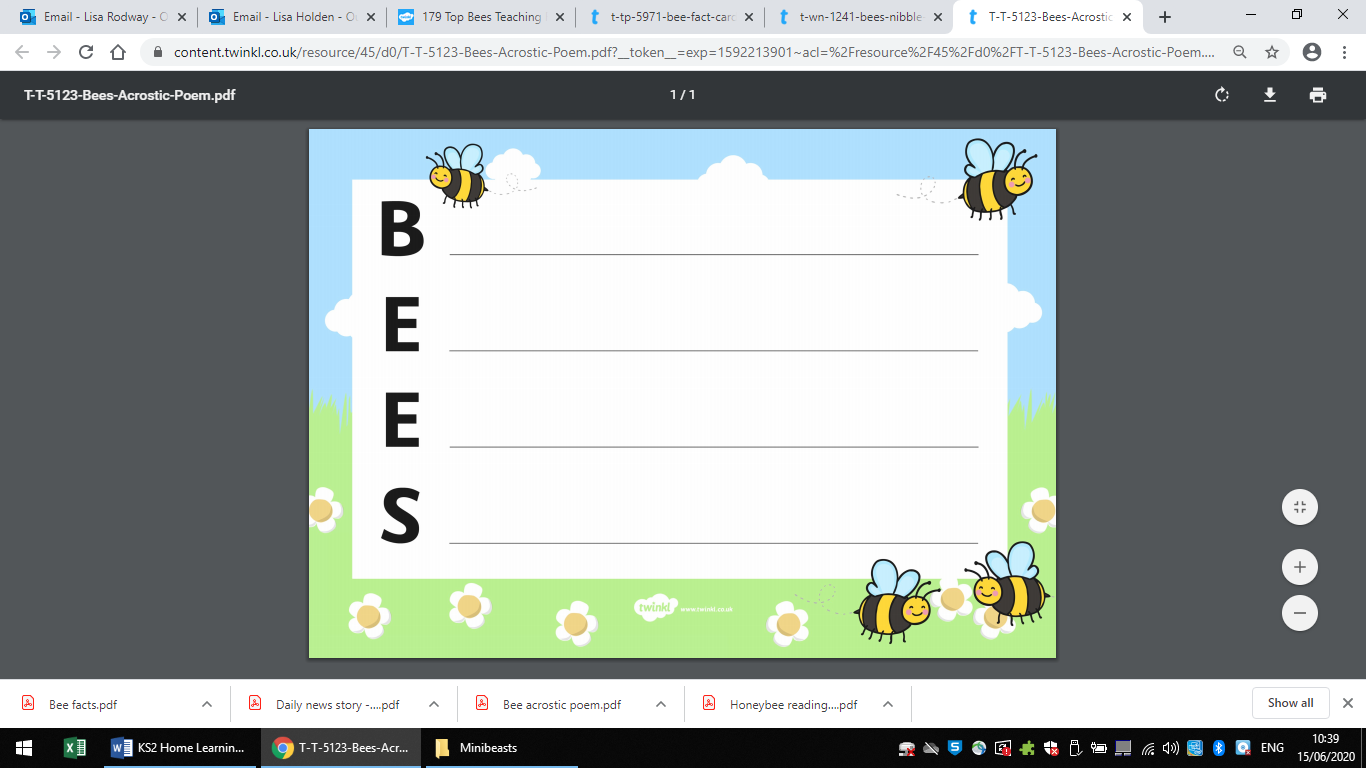 Read the daily news sheet about bees. Complete the questions about what you have readNote to parents: There is 1 level of reading and comprehension. Support your child with reading if needed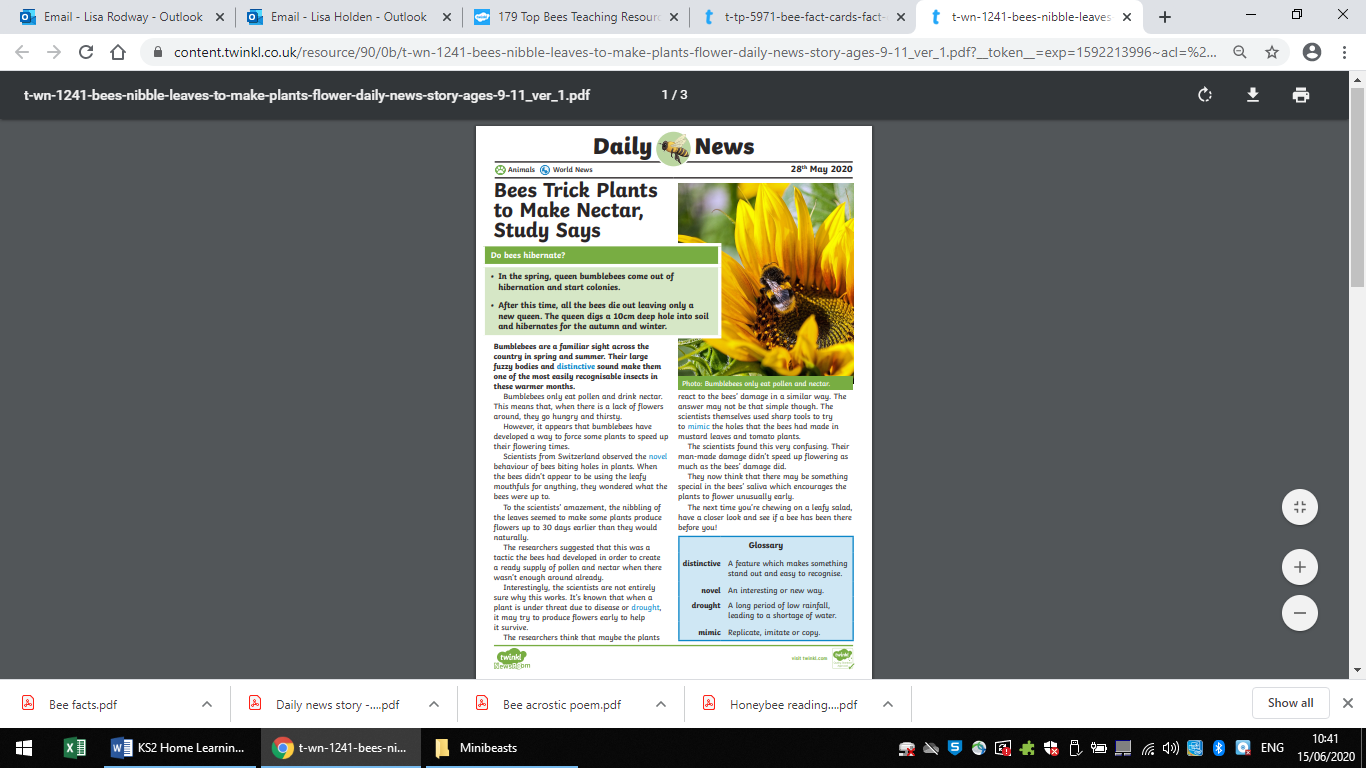 